При переходе всех РКПД на тип файла «Основной» необходимо ИСПОЛНИТЕЛЮ: скачать на сайте минцифры (https://www.kamgov.ru/digital/sed-delo/sablony-dokumentov) актуальный шаблон письма.при регистрации РКПД, в разделе «управление файлами», на подписываемом руководителем файле, необходимо установить «Тип» - Основной. 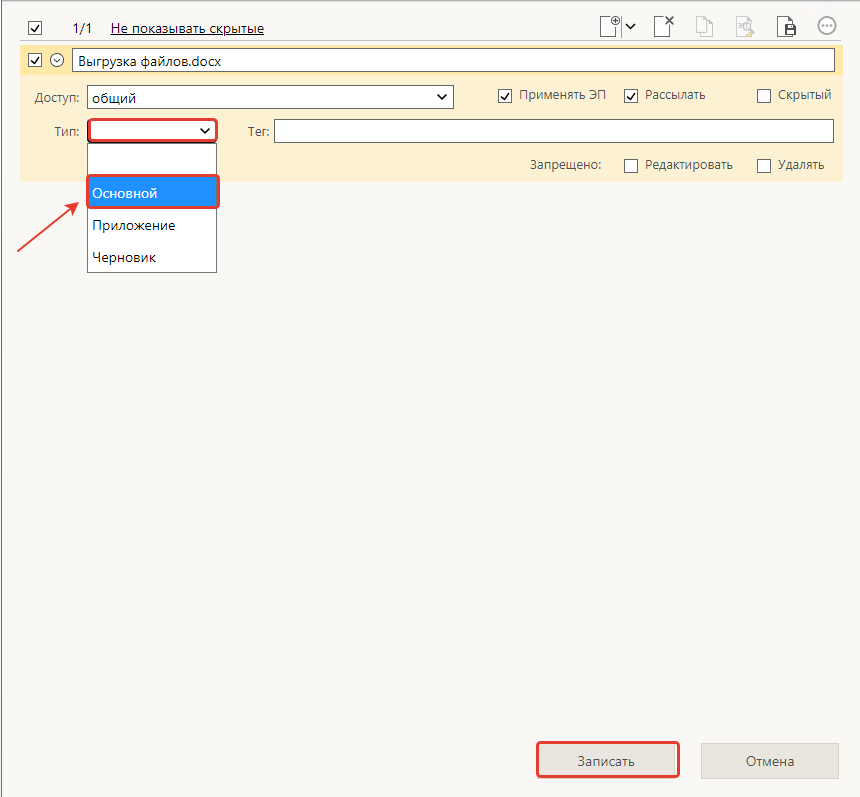 «Тип» на других файлах не заполняется!!! При необходимости размещения приложения, на файле приложения установить тип файла «Приложение». В случае выполнения данной процедуры файл с типом «Основной» и файл с типом «приложение» при направлении на подпись преобразуются в 1 целый пдф файл. ВАЖНО!!! При работе с типом файла «Основной» нумерация приложения с помощью штампов «Дата регистрации» и «Номер регистрации» в автоматическом режиме не работает.После направления РКПД на подпись формируется PDF файла с электронной подписью (образа документа). Далее документ направляется на регистрацию.РЕГИСТРАТОРУ:После регистрации проверить корректно ли стали реквизиты (дата, номер штамп подписи) документа.В случае, если реквизиты проставились не корректно, необходимо править их месторасположение на документе по средством инструмента «Сформировать реквизиты МЭДО»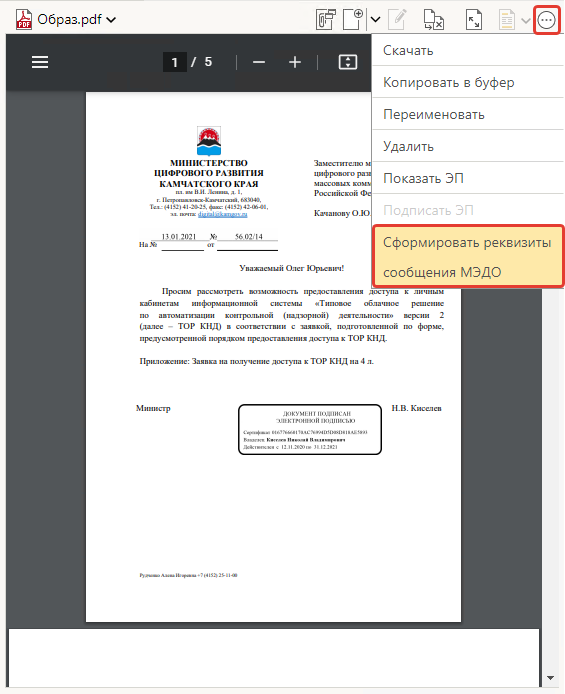 Появится окно, в котором можно отредактировать расположение реквизитов (дата, номер, место расположение штампа ЭП) документа.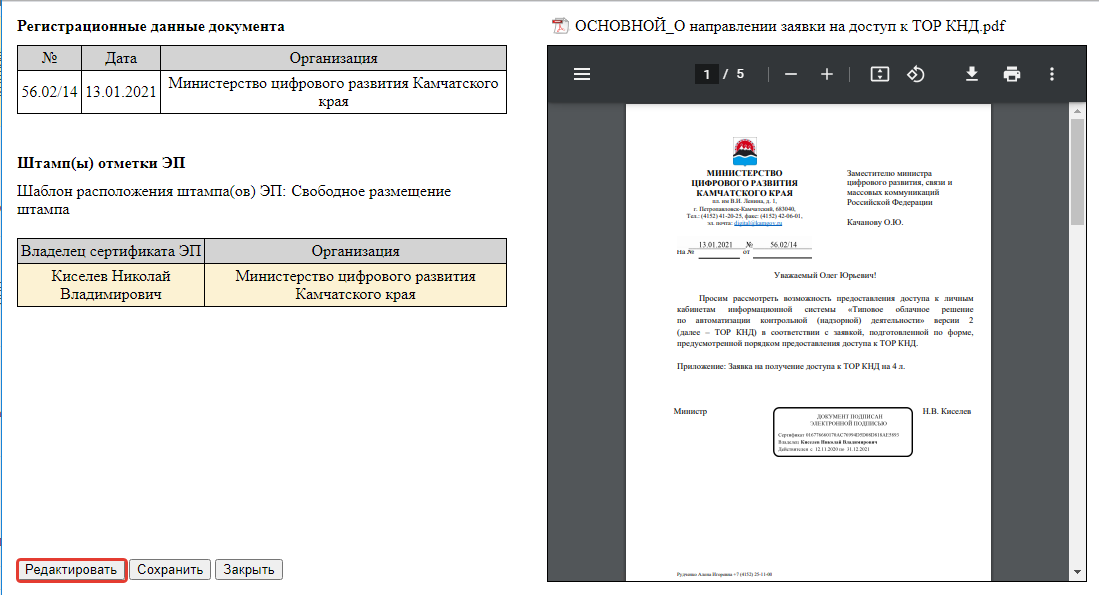 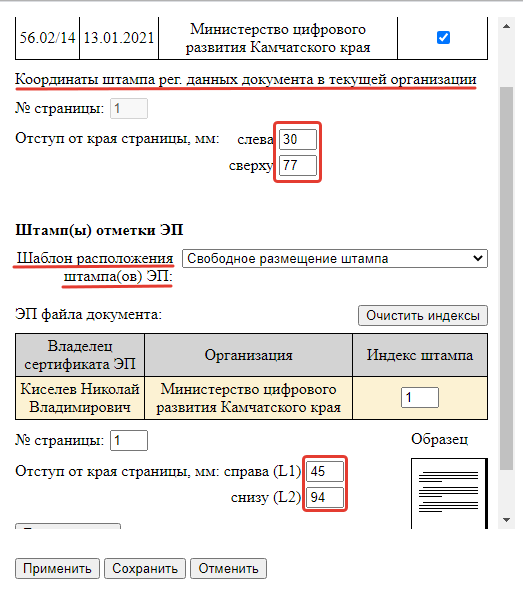 После применения кнопки «Сохранить» будет сформирован файл с расширением .DELOM в котором зашифровано место положение графических реквизитов. Для этого файла автоматически устанавливается признак «Запрещено редактировать». При необходимости дополнительного/повторного редактирования визуального образа документа этот файл необходимо удалить и «сформировать реквизиты МЭДО» заново. В случае если Вы используете шаблон с 2-мя штампа ЭП и реквизиты автоматически не проставились, требуется самостоятельно «сформировать реквизиты МЭДО», во вкладке «шаблон расположения» выбрать «Свободное размещение штампа», затем скорректировать расположение реквизитов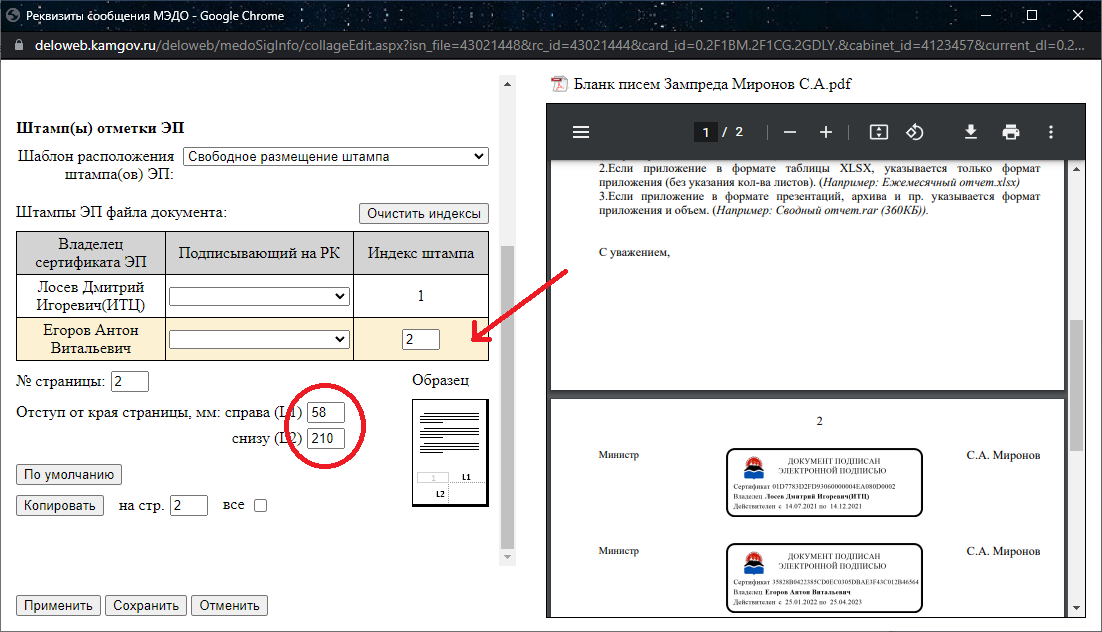 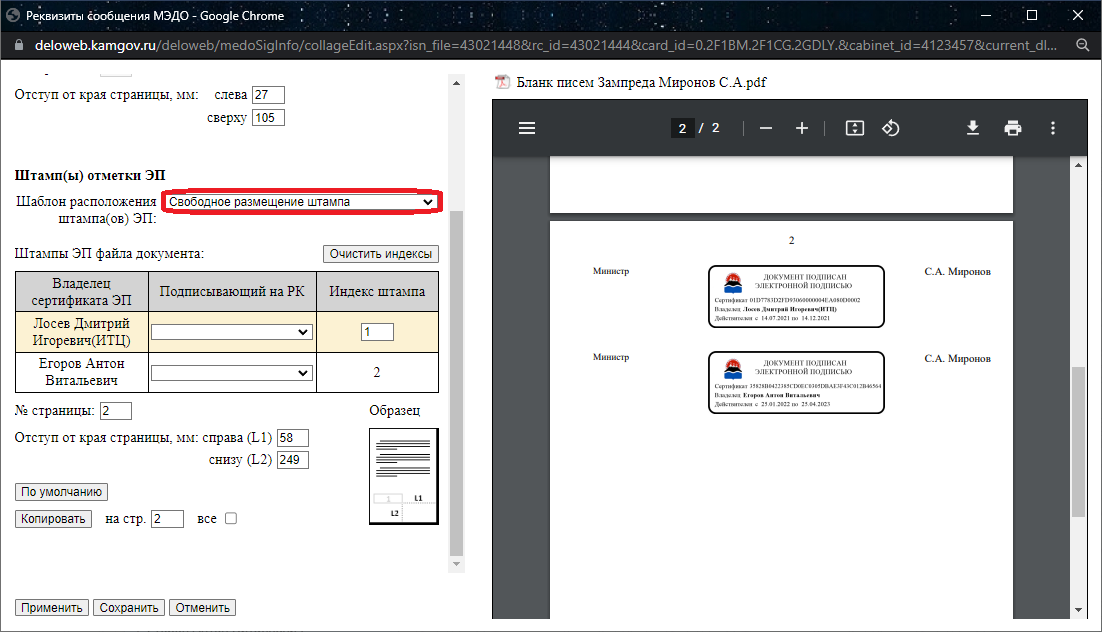 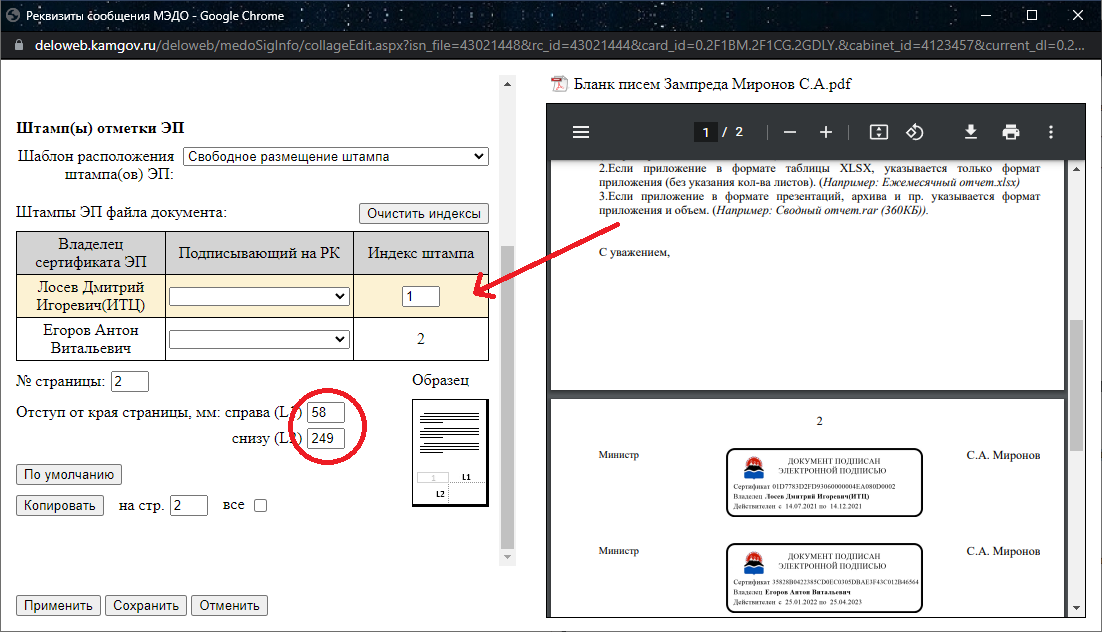 